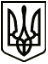 МЕНСЬКА МІСЬКА РАДАРОЗПОРЯДЖЕННЯ 27 квітня 2022 року	м. Мена	№  128Про внесення змін до загального фонду бюджету Менської міської територіальної громади на 2022 рікВідповідно до положень Бюджетного кодексу України, ст. 26 Закону України «Про місцеве самоврядування в Україні», рішення сесії Менської міської ради 8 скликання від 22 грудня 2021 року № 899 «Про бюджет Менської міської територіальної громади на 2022 рік», повідомлення Державної казначейської служби України від 11.04.2022 № 22, звернення розпорядника бюджетних коштів:Внести зміни до помісячного розпису видатків загального фонду Менської міської ради, а саме:зменшити кошторисні призначення загального фонду по апарату управління міської ради в частині видатків для оплати інших енергоносіїв та інших комунальних послуг у травні - грудні на суму 125000,00 грн., збільшити кошторисні призначення за цим же напрямком на таку ж суму у квітні місяці (КПКВК МБ 0110150 КЕКВ 2275).Враховуючи повідомлення ДКСУ зменшити дохідну частину бюджету Менської міської громади за кодом доходів 41033900 «Освітня субвенція з державного бюджету місцевим бюджетам» на суму 7398500,00 грн.. Відповідно зменшити річну суму кошторисних призначень загального фонду відділу освіти Менської міської ради з надання загальної середньої освіти закладами загальної середньої освіти в частині виплати заробітної плати з нарахуваннями на загальну суму 7398500,00 грн. (червень -2356600,00 грн., липень -484500,00 грн., серпень – 486900,00 грн., вересень – 983600,00 грн., жовтень -996700,00 грн., листопад – 1008500,00 грн., грудень – 1081700,00 грн.) (КПКВК МБ 0611031 КЕКВ 2111 -6064300,00 грн., 2120 – 1334200,00 грн.).Контроль за виконанням розпорядження покласти на заступника начальника фінансового управління Менської міської ради В.А.Максименко.Міській голова	Геннадій ПРИМАКОВ